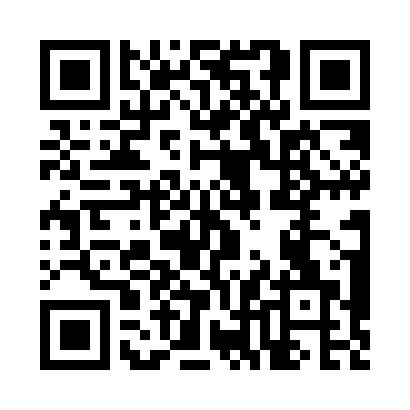 Prayer times for Woollys, Georgia, USAMon 1 Jul 2024 - Wed 31 Jul 2024High Latitude Method: Angle Based RulePrayer Calculation Method: Islamic Society of North AmericaAsar Calculation Method: ShafiPrayer times provided by https://www.salahtimes.comDateDayFajrSunriseDhuhrAsrMaghribIsha1Mon5:086:321:445:308:5610:202Tue5:086:321:445:308:5610:203Wed5:096:331:445:308:5610:204Thu5:106:331:455:308:5610:195Fri5:106:341:455:308:5510:196Sat5:116:341:455:318:5510:197Sun5:126:351:455:318:5510:188Mon5:126:361:455:318:5510:189Tue5:136:361:455:318:5410:1710Wed5:146:371:455:318:5410:1711Thu5:146:371:465:318:5410:1612Fri5:156:381:465:318:5310:1613Sat5:166:381:465:318:5310:1514Sun5:176:391:465:318:5310:1515Mon5:186:401:465:328:5210:1416Tue5:196:401:465:328:5210:1317Wed5:196:411:465:328:5110:1318Thu5:206:421:465:328:5110:1219Fri5:216:421:465:328:5010:1120Sat5:226:431:465:328:5010:1021Sun5:236:441:465:328:4910:0922Mon5:246:441:465:328:4810:0923Tue5:256:451:475:328:4810:0824Wed5:266:461:475:328:4710:0725Thu5:276:461:475:328:4610:0626Fri5:286:471:475:318:4610:0527Sat5:296:481:475:318:4510:0428Sun5:306:491:465:318:4410:0329Mon5:316:491:465:318:4310:0230Tue5:326:501:465:318:4210:0131Wed5:326:511:465:318:4210:00